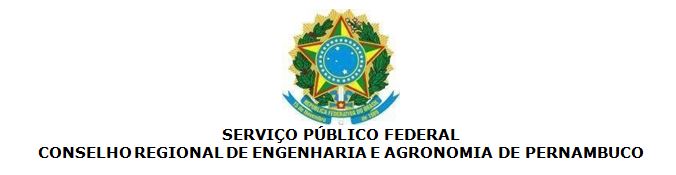 ANEXO ITABELA DE CONTEÚDOS MÍNIMOS PROGRAMÁTICOS PARA CURSOS;NºDescrição do CursoCargaHorária12345678910